To all whom it may concernThis is to certify that____________________________________________________________was examined by Classis Classis name hereof the Christian Reformed Church in North America, was declared qualifiedfor the office of minister of the Word, and was ordained as a minister of the Word.on Month and Day, Yearin Name of Church, City, State/Province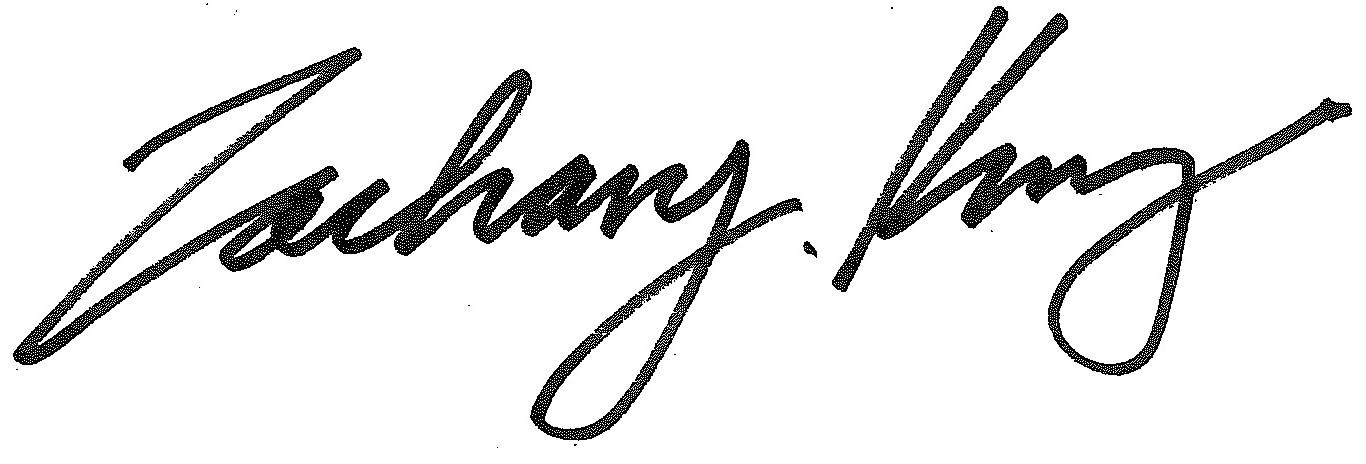 ____________________________________________________________General Secretary, Christian Reformed Church in North America